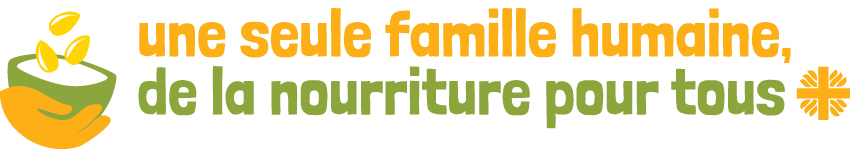 Prière de la campagneSeigneur notre Dieu, Tu nous as confié les fruits de toute la création afin que nous puissions prendre soin de la terre et être nourris de sa générosité.Tu nous as envoyé ton Fils pour partager notre chair et notre sang et nous enseigner ta Loi d'Amour. Par sa mort et sa résurrection, nous sommes devenus une seule famille humaine.Jésus a montré une grande attention à ceux qui n'avaient pas de nourriture – transformant même cinq pains et deux poissons en un banquet qui a servi cinq mille personnes et bien plus encore.Nous nous présentons devant toi, Seigneur notre Dieu, conscients de nos fautes et de nos défaillances, mais pleins d’espérance, pour partager la nourriture avec tous les membres de la grande famille humaine.Dans ta sagesse, inspire les responsables des gouvernements et des entreprises, ainsi que tous les citoyens du monde, à trouver des solutions justes et solidaires pour mettre un terme à la faim en s'assurant que tous les peuples aient droit à l'alimentation.Ainsi, nous te prions, Seigneur notre Dieu, pour que quand nous serons devant Toi, nous puissions nous présenter comme « Une seule Famille humaine » avec « de la Nourriture pour Tous ». AMEN.